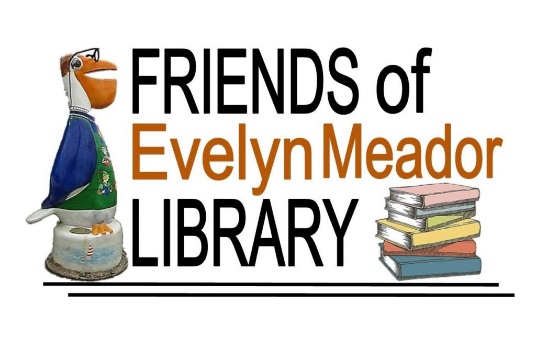 Web site: friendsofevelynmeador.orgE-mail address: info@friendsofevelynmeador.orgFriends of Evelyn Meador Library Annual NewsletterJanuary 2020 EditionDear Friends,Once again, it’s membership renewal time for the Friends of the Evelyn Meador Library!  If you have already renewed, please accept our sincere thanks for your support.  If you would like to renew or become a member, please return the enclosed membership form found at the end of this newsletter. We hope you have been enjoying Evelyn Meador Library and Friends Bookstore! Here are just a few of the programs and events that the Friends supported in 2019:April – 4th Annual Library Beautification DayJune - Summer Reading Program/Evelyn Meador Library’s 31st Birthday CelebrationNovember – Friends Holiday Book SaleDecember – Visit with The Grinch/Volunteer Holiday ReceptionHere are some impressive 2019 library program statistics:270 Adult classes238 Children’s classes252 Teen classes33 Citizenship classes536 ESL (English as a second language) classes46 Literacy classes193 Computer and Maker Space ClassesEvelyn Meador Library continues to be a cornerstone of our community. The program offerings are designed to benefit and enrich the communities that we serve. Plans for 2020 are equally as exciting!2020 Spotlight – Evelyn Meador Community Garden!Sponsored by Seabrook Rotoract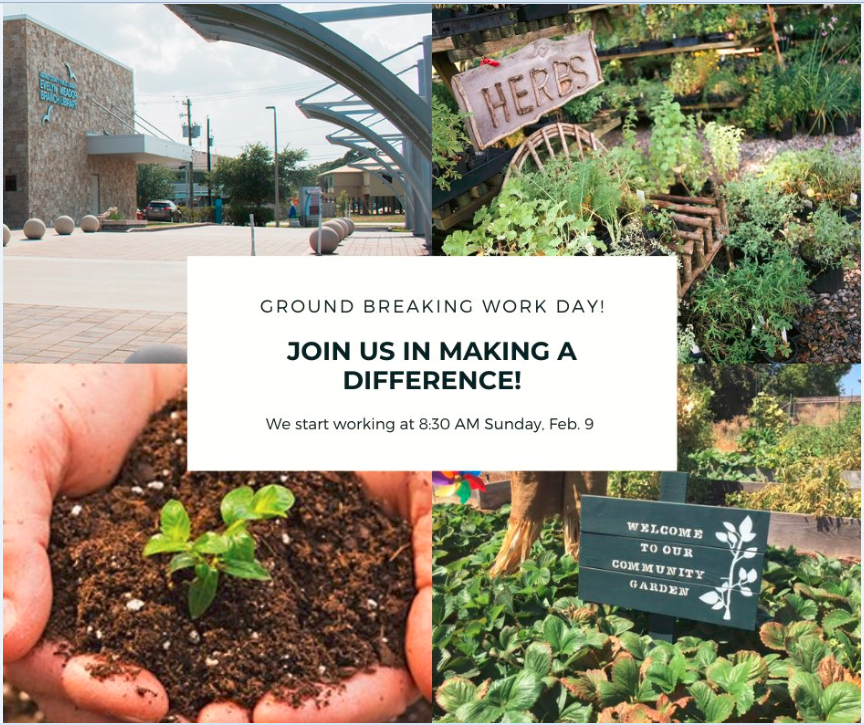 If you haven't heard, there's a community garden coming to Evelyn Meador Library!! Ground breaking began Sunday, February 9, 2020 and will continue throughout the year. Here are the planned phases:Phase 1 – Memorial herb gardenPhase 2 – Full scale fruit and vegetable gardenPhase 3 – Food forest (trees with edible fruit)We'd love for you to join us in this sustainable community project! Look for future volunteer opportunities! Here are several planned events:Public Work Days – 2/22/20 and 3/7/20Celebration Day – 4/27/20The Friends depend largely on membership dues, book sales and financial donations. Our fundraising efforts help support library programs and offerings that enhance the community in which we serve. As a 501(c)(3) organization, all donations are tax deductible!Here are a couple of convenient options to consider:Kroger Community Rewards Program - if you’re not already linked to an organization, please consider taking part in this program. Kroger will contribute to participating organizations based on their percentage of spending as it relates to the total spending of all participating Kroger Community Reward organizations. Here’s how to set it up:Go to www.kroger.com/signin?redirectUrl=/account/communityrewards/enrollSign in with your Kroger account information or create a new account. A digital account is required to activate this feature.Find your Organization – search for “FRIENDS OF THE EVELYN MEADOR LIBRARY # 80603”Select and enroll. It’s that simple! Your enrollment in Community Rewards needs to be renewed each year. REMEMBER, purchases will not count towards rewards until after you have registered your Kroger Plus card and linked it to the Friends.Amazon Smiles - register with Amazon Smile and every time you make an eligible purchase, Amazon will donate 0.5% to the Friends of Evelyn Meador Library! It's easy to sign up, doesn't cost you anything, and will directly benefit our organization. Here’s how to set it up:Go to www.smile.amazon.comSign in using your existing Amazon account or register for an account.Under “Pick your own charitable organization” search for “Friends of the Evelyn M Meador Community Library”.Click “Select” and you’re done! You should get an email confirming your Amazon Smile registration.Network for Good - We’ve teamed up with Network for Good to bring you an easy, no fuss donation experience! It’s really simple…just click on the “Donate Now” link at the top of our Home Page; it will take you to a secure site that will walk you through the donation process. A receipt will be sent to your registered email address.Save The Dates!4th Annual Library Beautification Event(Outdoor facilities only)When: Saturday, April 4, 2020 from 10:00 am-12:00 pmWhere: Evelyn Meador Library2020 Friends Annual MeetingWhen: Tuesday, April 28, 2020 at 7:00 p.m.Refreshments will be served at 6:30 p.m.Where: Evelyn Meador Library, Wallach Community RoomGuest Speaker: Barbara Cutsinger, Marketing Manager, Bay Area Houston Economic PartnershipCheck our web site, friendsofevelynmeador.org for updates!---------------------------------------------------------Cut here---------------------------------------------------------------2020 Friends of Evelyn Meador Library Membership Application FormClip completed form and mail with payment to: Friends of Evelyn Meador LibraryPO Box 684, Seabrook, TX 77586___ Family   $10.00                                                                    ___ Patron   $50.00___ Sustaining $100.00Name: __________________________________________________________________________________Address: _______________________________________________________________________________Phone: _________________________________________________________________________________Email: __________________________________________________________________________________